04. 05. 2020Przedszkole04. 05. 2020 Temat: Moja twarz  - przypomnienie słownictwa.Cele:- rysowanie i utrwalanie słów,- słuchanie piosenki,Posłuchajcie piosenki https://www.youtube.com/watch?v=G1mLHb4c_bg . Usłyszycie słowa: nose (nos), ears (uszy), eyes (oczy), mouth (usta).Teraz przechodzimy do zabawy. Potrzebna będzie kartka, ołówek i kostka do gry. https://www.drawinghowtodraw.com/stepbystepdrawinglessons/2016/06/drawing-games-kids-roll-dice-drawing-game/ Pod tym linkiem jest gra ”Roll – a – face”.  (na początku są zasady, więc trzeba przejść trochę niżej, aż zobaczymy całą planszę).Jak grać? Rzucamy kostką. Wyrzuconych numerów szukamy w poziomie, tak jak jest na planszy. Pionowo zaznaczone są dane części twarzy.Pierwszy rzut kostką (1st turn) i wg wyrzuconego numeru rysujemy kształt twarzy (FaceShape).Drugi rzut (2nd turn) i wg wyrzuconego numeru rysujemy oczy (Eyes).Trzeci rzut (3rd turn) i wg wyrzuconego numeru rysujemy nos (Nose).Czwarty rzut (4th turn) i wg wyrzuconego numeru rysujemy usta (Mouth).Piąty rzut (5th turn) i wg wyrzuconego numeru rysujemy uszy (Ears).Szósty rzut (6th turn) i wg wyrzuconego numeru rysujemy włosy (Hair).Zróbcie zdjęcia Waszych rysunków. Kontaktujemy się przez email lub telefon w godzinach 10:00 – 16:00.Klasa 004. 05. 2020 Temat: Ćwiczenia utrwalające słownictwo z rozdziału czwartego.Cele:- przypomnienie i utrwalenie słownictwaDzisiaj pracujemy z książkami. Otwórzcie je na str. 58 i naklejcie naklejki wg własnego pomysłu (naklejki są w środku zaznaczone nr lekcji, czyli „24”)Słowniczek:Lion – lew; panda – panda; parrot – papuga; camel – wielbłąd; donkey – osioł; monkey – małpa; cat –kot;  hajster – chomik; cloud – chmura; swing – huśtawka; rope – skakanka;umbrella – parasol.Na str. 59 wg podanych na górze kolorów zaznaczamy do której kategorii: animals (zwierzęta), toys (zabawki), weather (pogoda) należą obrazki. Propozycja dodatkowego zadania:Wyliczanka z zabawkami https://www.youtube.com/watch?v=n6zDC2b-w8E Zdjęcia należy wysłać na email: maliszewska27@gmail.com Kontaktujemy się przez email lub telefon w godzinach 10:00 – 16:00.Klasa 304. 05. 2020 Temat: Państwa i języki – nowe słownictwo.Cele:- wprowadzenie nowych słów,- poznanie flag wybranych państw,- ćwiczenie wypowiedzi o językachZacznijmy od gry memory https://wordwall.net/resource/43674/english/matching-pairs-european-flags Łączycie w pary pasujące flagi.Słowniczek:Germany – Niemcy; Sweden – Szwecja; Finland – Finlandia; Norway – Norwegia; Italy – Włochy;Portugal – Portugalia; Spain – Hiszpania; UK – Zjednoczone Królestwo Wielkiej Brytanii i Irlandii Północnej; France – Francja; Tunisia – TunezjaTeraz uzupełnijcie zdania nazwami języków z ramki:Np. People in Poland speak Polish.People in Finland speak ………………………………People in UK speak ………………………………………People in Germany speak ……………………………People in France speak …………………………………People in Portugal speak ……………………………..People in Sweden speak ……………………………..People in Spain speak …………………………………Propozycja zadania dodatkowego:Czy potraficie dopasować flagi do podanych państw?https://www.liveworksheets.com/worksheets/en/English_as_a_Second_Language_(ESL)/Countries_and_nationalities/Flags_py110105yiZdjęcia proszę wysłać na email: maliszewska27@gmail.com Kontaktujemy się przez email lub telefon w godzinach 10:00 – 16:00.Klasa 504. 05. 2020 Temat: Wydarzenia sportowe – zapoznanie z nowym słownictwem.Cele:- poznanie niektórych wydarzeń sportowych, miejsc oraz ludzi- ćwiczenie słuchania ze zrozumieniemPrezentacja wysłana na grupę Messenger.Lekcję można przesyłać do 10 maja.Kontaktujemy się przez email/ Messenger lub  telefon w godzinach 10:00 – 16:00.Klasa 5 zajęcia z wychowawcą 04. 05. 2020 Temat: Najpiękniejsze miejsca w Polsce?Cele:- pokazanie piękna naszego kraju,- zachęcenie uczniów do odwiedzenia niektórych miejsc,Obejrzyjcie film https://www.youtube.com/watch?v=tgD_EVUuy9QKtóre miejsca mieliście okazję zobaczyć, a w które chcielibyście pojechać?Lekcję można przesyłać do 11 maja.Kontaktujemy się przez email/ Messenger lub  telefon w godzinach 10:00 – 16:00.Klasa 604. 05. 2020 Temat: Korzystanie z komputera – poznanie słownictwa.Cele:- poznanie słownictwa związanego z codziennym korzystaniem z komputerów i telefonów,- ćwiczenie czasu Present Perfect Simple,- doskonalenie słuchania ze zrozumieniem,Prezentacja Google udostępniona uczniom.Lekcję można przesyłać do 10 maja.Kontaktujemy się przez grupę Messenger w godzinach 10:00 – 16:00.Klasa 804. 05. 2020 Temat: Transformacje zdań.Cele: - ćwiczenie przed egzaminem ósmoklasisty,Wszystkie informacje znajdują się na grupie klasy.Kontaktujemy się przez grupę Messenger w godzinach 10:00 – 16:00.05. 04. 2020Klasa 505. 04. 2020 Temat: Czas Past Simple - poznanie niektórych czasowników nieregularnych.Cele:- poznanie wybranych czasowników nieregularnych,- ćwiczenie odmiany czasowników,- stosowanie tych czasowników w zdaniach twierdzących i przeczącychPrezentacja wysłana na grupę Messenger.Lekcję można przesyłać do 10 maja.Kontaktujemy się przez email/ Messenger lub  telefon w godzinach 10:00 – 16:00.Klasa 5 – zajęcia rozwijające05. 05. 2020 Temat: Rozwinięcie słownictwa o sporcie.Cele:- poznanie nowych wyrażeń,Prezentacja wysłana na grupę Messenger.Lekcję można przesyłać do 10 maja.Kontaktujemy się przez email/ Messenger lub  telefon w godzinach 10:00 – 16:00.Klasa 605. 05. 2020 Temat: Utrwalanie III formy czasowników nieregularnych.Cele:- ćwiczenie formy Past ParticiplePrezentacja Google udostępniona uczniom.Lekcję można przesyłać do 10 maja.Kontaktujemy się przez grupę Messenger w godzinach 10:00 – 16:00.Klasa 705. 05. 2020 Temat: Tworzenie filmów – rozwinięcie słownictwa.Cele:Wszystkie informacje znajdują się na grupie Facebook.Kontaktujemy się przez  Messenger w godzinach 10:00 – 16:00.08. 05. 2020Przedszkole08. 05. 2020 Temat: Jakie zawody wykonują moi rodzice?Cele:- poznanie wybranych nazw zawodów,- powtarzanie słownictwa,- śpiewanie piosenki i wykonywanie przedstawionych czynnościPosłuchajcie piosenki i wykonujcie przedstawione czynności https://www.youtube.com/watch?v=ckKQclquAXU Słowniczek:doctor – doktor;  teacher – nauczyciel; dentist – dentysta; carpenter – stolarz; pilot – pilot; Możecie posłuchać też kolejnej części piosenki https://www.youtube.com/watch?v=mHwz6ceMNCg lub zrobić zadanie:Połącz przedmioty z właściwą osobą.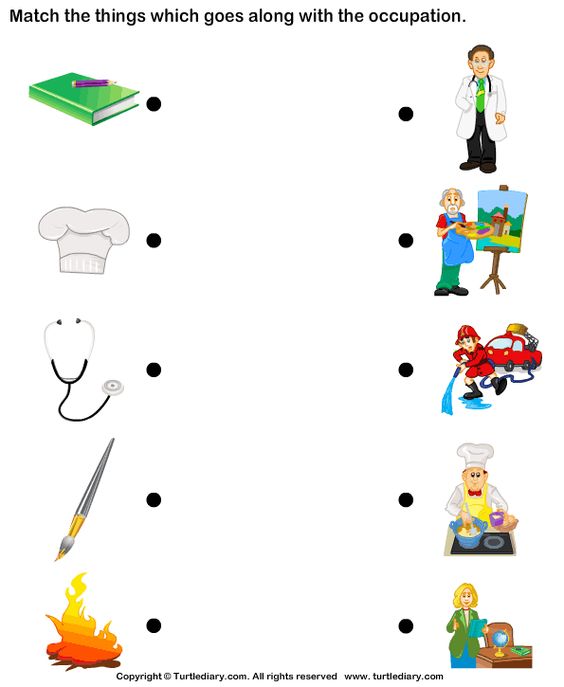 Klasa 008. 05. 2020 Temat:  My body – przypominamy części ciała.Cele:- utrwalenie słów,- zabawa w rysowanie i ćwiczenie słownictwa,- śpiewanie piosenki,Zacznijmy od posłuchania wyrazów https://www.youtube.com/watch?v=j6g_OPGdblUTeraz przechodzimy do zabawy. Potrzebna będzie kartka, ołówek i kostka do gry. https://embracing-motherhood.com/wp-content/uploads/2017/02/monster-dice-drawing-game.pdf Pod tym linkiem jest gra ”Create a monster”.  Jak grać? Rzucamy kostką.Wyrzuconych numerów szukamy w poziomie, tak jak jest na planszy. Pionowo są zaznaczone dane części ciała.Pierwszy rzut kostką  i wg wyrzuconego numeru rysujemy kształt ciała (Body).Drugi rzut (2nd turn) i wg wyrzuconego numeru rysujemy oczy (Eyes).Trzeci rzut (3rd turn) i wg wyrzuconego numeru rysujemy usta (Mouth).Czwarty rzut (4th turn) i wg wyrzuconego numeru rysujemy ręce (Arms).Piąty rzut (5th turn) i wg wyrzuconego numeru rysujemy nogi (Legs).Na koniec proponuję znaną już Wam piosenkę o liczbach i częściach ciałahttps://www.youtube.com/watch?v=NMqVRgle5poZróbcie zdjęcia Waszych rysunków. Kontaktujemy się przez email lub telefon w godzinach 10:00 – 16:00.Klasa 208. 05. 2020 Temat: Wirtualna wycieczka po Londynie .Cele:- poznanie podziału Wielkiej Brytanii,- poznanie niektórych  miejsc w Londynie,Dzisiaj udajemy się na wycieczkę do Londynu  Na początku obejrzyjmy film https://www.youtube.com/watch?v=vsOTafQ4uwE&t=87s Teraz odpowiedzcie na kilka poniższych pytań:Kto mieszka w Pałacu Buckingham? - ……………………………Czy Londyn jest stolicą Wielkiej Brytanii? - …………….Czy rzeka Tamiza jest dłuższa od Wisły? - ……………………Nad jaką rzeką znajduje się London Eye? - …………………….Jak nazywa się słynna wieża zegarowa? - …………………..Jakiego koloru autobus pokazany jest na końcu filmu? - …………….Kontaktujemy się przez email lub telefon w godzinach 10:00 – 16:00.Klasa 508. 05. 2020 Temat: Utrwalenie słownictwa z lekcji 1 i 3.Cele:- powtórzenie i ćwiczenie nowych słówKarta pracy w formacie PDF wysłana na grupę Messenger.Lekcję można przesyłać do 10 maja.Kontaktujemy się przez email/ Messenger lub  telefon w godzinach 10:00 – 16:00.Klasa 608. 05. 2020 Temat: Tworzenie zdań twierdzących i przeczących w czasie Present Perfect na podstawie ilustracji.Cele:- poprawne budowanie zdań- utrwalenie odmiany formy Past Participle (III formy),Informacje przesłane na grupę Messenger.Lekcję można przesyłać do 10 maja.Kontaktujemy się przez email/ Messenger lub  telefon w godzinach 10:00 – 16:00.GermanPortugeseSpanishSwedishBritishFrenchFinnish